Homework:  Tuesday, September 6, 2015Solve the following problems.  You MUST show your work.  NO WORK = NO CREDITHomework:  Wednesday, September 7, 2015Solve the following problems.  You MUST show your work.  NO WORK = NO CREDITHomework:  Thursday, September 8, 2015Solve the following problems.  You MUST show your work.  NO WORK = NO CREDITTuesday20-2AWV CAWV-10Wednesday -72-25  +84; He did not change his sign to positive (when you multiply a negative x negative = positive)No, because a positive divided by a negative equals a negative (his sign is wrong)See that student models moving from +3 to -6 on the number line6. 36 – 24 = 12.  Subtract and take the sign of the larger number.Thursday 1. (.15)(12 + 4) + (.20 x 6) = $3.602. She has to change the sign to positive because answer is +603.$64.754. 235. 49 degrees6.  -25 + (-65) = -90 so 90 meters below sea level  Simplify the expression-20 × (3 – 4)2.  Simplify the expression(-18 ÷ 3) – (-4)3) Write a word problem to go along with the expression-10 × 34) If a = -4, b = 5, and c = -6, which is largerA. a × bB. b × cC. c × a5.  Write an word problem to go along with the expression- 7 + (-10)6.  Simplify the expression-15 – (5 – 10)Find the product: (-6) x (12) Find the quotient:       (75) ÷ (-3) John solved the following problem.(-21)  x (-4) = -84Find his mistake and correct it. Amy solved the following problem. (128) ÷ ( -4) = 32Is she correct?  Explain why or why not? Model 3 + (-9) using the following number line.				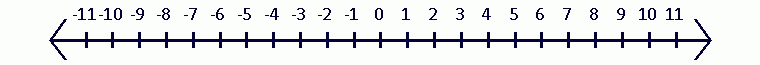 Morgan is finding 24 + (-36).  Find her mistake and correct it.	Hiroshi		24 + (-36) = 24 + 36			      =  60 Ken buys 12 pencils for $0.15 each, 4 erasers at $0.15 each, and 6 pens at $0.20 each.  He writes this expression to calculate his total cost, in dollars:  (0.15)(12 + 4 + 6).  Will this expression yield the correct dollar amount?  If not, write a correct expression and find the total cost.    Ms. Tesema writes the following expression:          (5) * (-3)  * (-4) = -60Is this a true statement?  If not, rewrite the expression correctly and explain her mistake. Mr. Sanchez bought 2 magazines for $9.95 each, and 3 books for $14.95.  What was his total cost? What is the unit rate of a person who drives 92 miles in 4 hours?             ________________ miles/hour5.  The temperature rose from -4 degrees to 45 degrees in Piedmont, North Dakota on January 22, 1943 in only 2 hours.  By how many degrees did the temperature change?   6.  A submarine is cruising at 25 meters below sea level.  It descends 65 feet.  What is the current depth of the submarine?